Job Description 	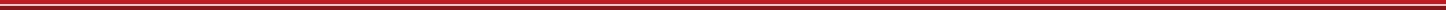 JOB TITLE: Regional Development ManagerGRADE: 3REPORTING TO: Sales & Marketing Director LOCATION: Homebased ABOUT US:ERS is the UK's largest specialist motor insurer with an A+ rating. We recognise that for some, motor insurance is more than just a must-have; it's a way of taking care of what stands at the heart of their passion or livelihood. For those people, standard insurance isn't enough. That's why we work exclusively with motor insurance brokers to help get under the skin of the most difficult insurance risks, helping build products to meet their customer’s needs. THE ROLE:The role of the RDM is focused on driving the business development activities of ERS through the establishment and execution of clear sales strategies and detailed broker development plans. By building mutually beneficial relationships with our trading partners and close collaboration with all functional areas within ERS, the Distribution Management function will materially contribute to the achievement of our strategic and financial objectives. This role has been identified as a company car essential user.KEY RESPONSIBILITIES:The role of the RDM includes responsibility and accountability for:The successful execution of our sales strategy Managing a large panel of brokers and distribution partners and acting as the facilitator of all trading activity between ERS and its chosen distribution partners and being personally responsible for the day to day and overall relationship management of designated accountsDeveloping detailed business development plans and engaging with our distribution partners in such a way as to ensure achievement of our business development objectivesFostering close working collaborations with all functional areas of ERS and facilitating the seamless delivery of our proposition to our chosen marketRepresenting ERS at all levels with our major distribution partners and customersContinuously seeking opportunities to leverage existing relationships and create new relationships with brokers and other distributors which lead to profitable business developmentIdentifying new scheme or portfolio opportunities, undertaking appropriate assessment of the opportunities to determine if they meet our appetite and strategy and progressing them to successful implementation through the engagement of all relevant stakeholdersWorking with the Marketing function, create and execute promotional activities, product launches, marketing campaigns and other activities focused on driving business developmentClose collaboration with all other business segments and functional areas to ensure alignment of activities to the wider strategy of ERSDriving culture change throughout team and peer groups to ensure alignment with the organisations desired culture through adopting appropriate behavioursDelivery of annually agreed income targets with a clear focus on profitability aligned to overall business objectivesKEY DESIRABLE ATTRIBUTES:Detailed knowledge of ERS’s product and those of our major competitors. Full understanding of the coverage provisions, exclusions and conditions of our product wordingsExtensive experience and knowledge in developing and executing business development strategies and sales campaigns  Detailed knowledge of underwriting and pricing techniques and provisions Extensive knowledge and understanding of the UK broker market including key financial models, methods of trading, customer segmentation and economic influencersExtensive knowledge of the legal, regulatory and compliance provisions that apply to our distribution channels and markets in which we operateExtensive knowledge of our organizational structure, key personnel, methods of trading and operational processesKEY PERSONAL DESIRABLES: Strategic Thinking - Strategic thinker, who is able to contribute to the commercial and strategic management of a complex businessBuilding Relationships - Extremely strong interpersonal and relationship building skillsPlanning & Organising - Effective project management skills and experienceDriving & Delivering Results / Leadership - Clear evidence of the ability to motivate and lead a team of people including the ability to manage and drive the performance of a large team of peopleEffective Communication Skills - Highly articulate and numerateTeamwork - A team player with demonstrable experience in creating and being part of a highly successful teamEffective Communication skills - Very strong presentation skillsPlanning & Organising - Highly organised with first class planning and delivery capabilitiesCommercial AwarenessName (PRINT): .…………………………………………………………………Signature: …………………………………………………………………………Date: …………………………………………………………………………………